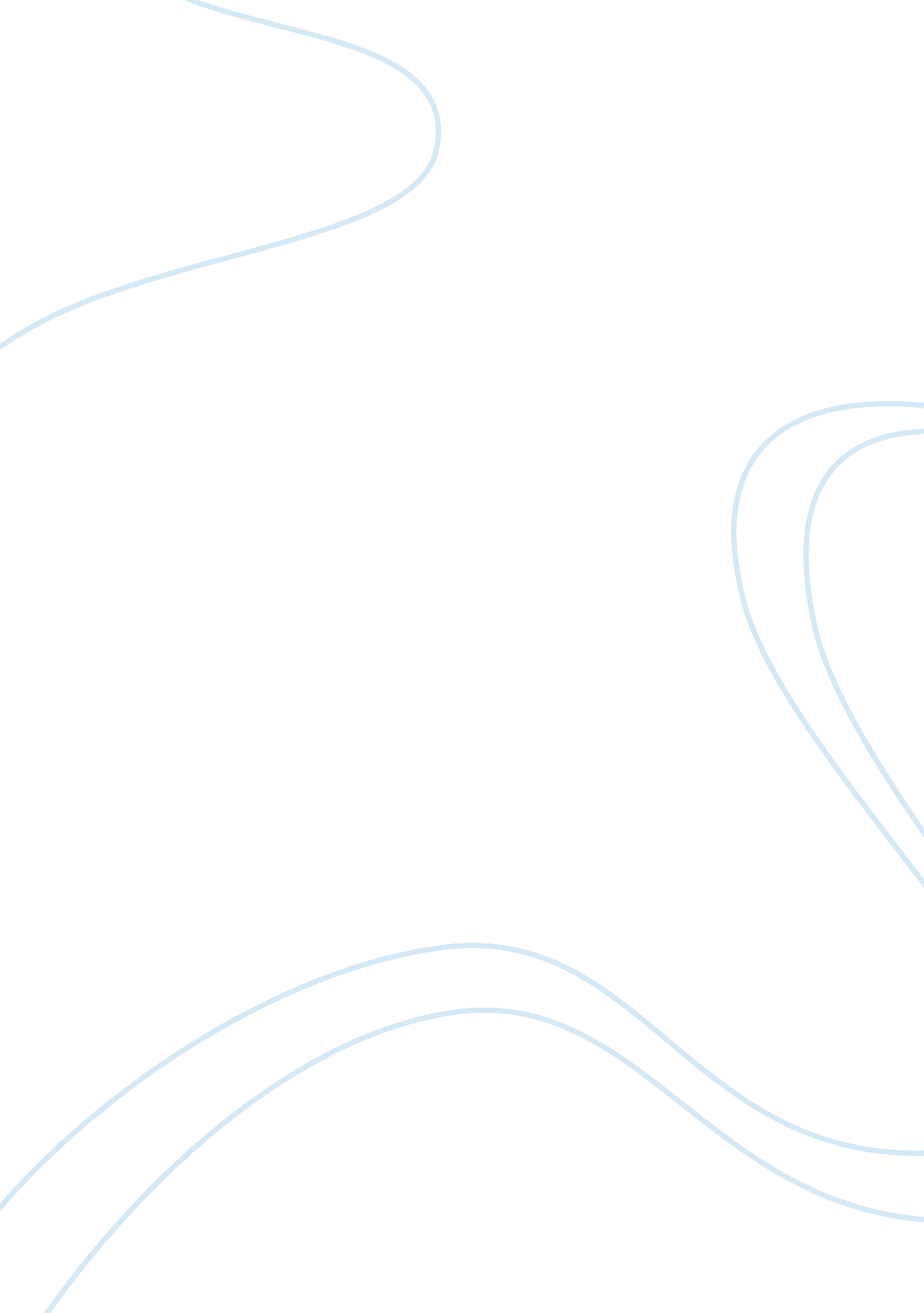 Growing up online movie reviewTechnology, Internet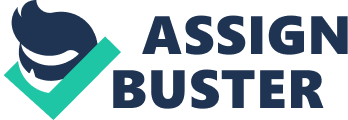 Our world is rapidly changing due to technologies. It concerns our social life most of all that is completely different from our parents’ society, when they have been young, for example. Today the children and the teenagers are growing online. It is caused by more possibility to have the Internet, computers and other digital devices not only for receiving the information, but for communication as well. It leads to bringing the new technologies into our daily life, like studying. Indeed, all inventions are appealed to improve our lives. But there are some risks. 
First of all, the Internet is an open place for any secrets, where any person can be whoever they like without actually being charged. According to the film Growing Up Online, they spend much time communicating with the people, they even haven’t seen ever. So to avoid this situation, at the beginning parents should give the computer to their children only under their high supervision and during limited time. The next way is to communicate with the children as much as possible, organizing more things to do together and involve their friend in a real life communication without computers. The other step is to teach the children and teenagers to avoid bad things and people in the Internet and to be kind and considerate towards other people’s feelings. Parent should speak with their children openly, so they could not share their secrets with the whole world, considering security. All adult and abusing information must be unavailable at every house, school and library. 
Today majority of schools, universities and institutes have not only enough computers, but smart boxes in the classrooms, data projectors, broadcasting of the lectures, so children can review many materials. Teenagers are very smart, so they can even hide the information of the computer from the other person, when they have the possibility to view their desktop remotely. This is done by making the other person viewing something that differs from what you are really watching or searching, etc. 
It’s very important to understand societal changes in technology and how it is being used. For instance, many of the students in the developed countries don’t read books any more. Instead teenagers can easily get access to the Internet and receive all necessary information for their studying there. For this purpose many of the applications, programs, online services, etc. were designed for iPhone, iPod, Android and so forth. So, students can receive the information at any place, at any time, just having the connection to the Internet, especially, when there are so many places with free Wi-Fi zones. 
Nowadays the teenagers, as well as the majority of the other people, lead their social life in the social networks, like MySpace, Twitter and Facebook (Growing Up Online). They create a free account with personal information in the profile. It is also possible to upload the pictures, favorite links and share. On the one hand, it is fantastic to share your pictures with your friend, or relatives, or colleagues, who are far away from you. But on the other hand, some people can use your personal information and your files for their own purposes without asking for your permission. Unless, you protect your data with appropriate password and share only with your friends (people, who can have access to your personal information in the social network. 
Thus, all technologies are very useful, but all people should think before they use them. Works cited pbs. otg,. Growing Up Online. 2008. Web. 25 May. 2014. 